TABLA DE CONTENIDO	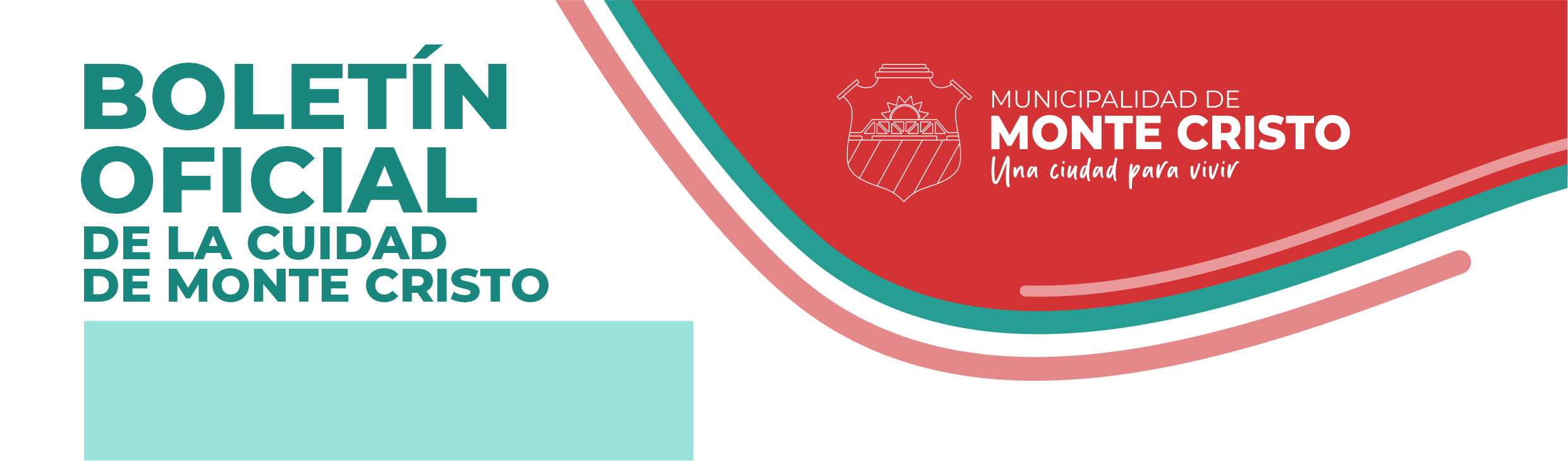 DEPARTAMENTO EJECUTIVODecreto Nº Promulgada: Monte Cristo, de de.-Publicada: de de.-FDO: Sra. Verónica Gazzoni, Intendente Municipal; Lic. Ezequiel Aguirre, Secretario de Gobierno. Cr. Exequiel Pereyra, Secretario de Hacienda; Ariel Emilio Laborde, Secretario General.DEPARTAMENTO EJECUTIVO (Secretaría de Hacienda)Resolución SH Nº 103 / 2022Promulgada: Monte Cristo, 06 de Julio de 2022.-Publicada: 08 de Julio de 2022 Boletín Oficial.-Resolución  Nº 103/2022 de la Secretaría de Hacienda.VISTO:               La solicitud presentada en carácter de Declaración Jurada, por parte del Sr. Gentili German José DNI. Nº 25.791.879, a través del Formulario F.101 solicitando para su comercio la correspondiente BAJA de Inscripción en la Contribución que incide sobre la actividad comercial, el cual está identificado con el Nº de Inscripción 95129.Y CONSIDERANDO:                                      Que al día de la fecha el comercio solicitante ha sido oportunamente inspeccionado por lo que en función a las inspecciones realizadas y a la documentación presentada, el mismo se encuentra en condiciones para otorgar dicha baja, al cumplir con todos los requisitos de ley, además de regularizar deudas en el rubro que nos ocupa.                                   Que no hay inconveniente alguno en otorgar la baja al comercio del Sr. Gentili German José, ya que el mismo cumple todos los requisitos solicitados por la normativa vigente.                                   Por ello:                                                                EL SECRETARIO DE HACIENDA        RESUELVE:Artículo 1º.- Dese de “BAJA” al comercio, cuyo titular es el Sr. Gentili German José, CUIT: 20-25791879-4, con domicilio comercial en Calle Manuel Pizarro N°265, de la Localidad de Monte Cristo, identificado bajo Número de Inscripción y/o Habilitación Municipal 95129, retroactivo a la fecha treinta de junio de dos mil veintidós (30/06/2022).Artículo 2º.- Comuníquese, publíquese, dese al R.M. y archívese.-FDO: Cr. Exequiel Pereyra, Secretario de HaciendaResolución SH Nº 104 / 2022Promulgada: Monte Cristo, 08 de Julio de 2022.-Publicada: 11 de Julio de 2022 Boletín Oficial.-Resolución  Nº 104/2022 de la Secretaría de Hacienda.VISTO:               La solicitud presentada en carácter de Declaración Jurada, por parte del Sr. Márquez Gabriel Alfredo DNI. Nº 30.844.341, a través del Formulario F.101 solicitando para su comercio la correspondiente BAJA de Inscripción en la Contribución que incide sobre la actividad comercial, el cual está identificado con el Nº de Inscripción 70100.Y CONSIDERANDO:                                      Que al día de la fecha el comercio solicitante ha sido oportunamente inspeccionado por lo que en función a las inspecciones realizadas y a la documentación presentada, el mismo se encuentra en condiciones para otorgar dicha baja, al cumplir con todos los requisitos de ley, además de regularizar deudas en el rubro que nos ocupa.                                   Que no hay inconveniente alguno en otorgar la baja al comercio del Sr. Márquez Gabriel Alfredo, ya que el mismo cumple todos los requisitos solicitados por la normativa vigente.                                   Por ello:                                                              EL SECRETARIO DE HACIENDA        RESUELVE:Artículo 1º.- Dese de “BAJA” al comercio, cuyo titular es el Sr. Márquez Gabriel Alfredo, CUIT: 20-3084434-1, con domicilio comercial en Calle San Martin N°338, de la Localidad de Monte Cristo, identificado bajo Número de Inscripción y/o Habilitación Municipal 70100, retroactivo a la fecha treinta y uno de mayo de dos mil veintidós (31/05/2022).Artículo 2º.- Comuníquese, publíquese, dese al R.M. y archívese.-FDO: Cr. Exequiel Pereyra, Secretario de HaciendaResolución SH Nº 105 / 2022Promulgada: Monte Cristo, 08 de Julio de 2022.-Publicada: 11 de Julio de 2022 Boletín Oficial.-Resolución  Nº 105/2022 de la Secretaría de Hacienda.VISTO:               La solicitud presentada en carácter de Declaración Jurada, por parte de la Sra. Blangino Milena Guadalupe DNI Nº 36.714.896, a través del Formulario F.101 solicitando para su comercio la correspondiente ALTA de Inscripción en la Contribución que incide sobre la actividad comercial, el cual está identificado con el Nº de Inscripción 95231.Y CONSIDERANDO:                                      Que al día de la fecha el comercio solicitante ha sido oportunamente inspeccionado por lo que en función a las inspecciones realizadas y a la documentación presentada, el mismo se encuentra en condiciones para otorgar dicha alta, al cumplir con todos los requisitos de ley.                                  Que no hay inconveniente alguno en otorgar el alta al comercio de la Sra. Blangino Milena Guadalupe, ya que el mismo cumple todos los requisitos solicitados por la normativa vigente.                                   Por ello:                                                                EL SECRETARIO DE HACIENDA        RESUELVE:Artículo 1º.- Dese de “ALTA” al comercio de nombre fantasía “Restaurante 1910” con código de actividad 561011 – Servicios de restaurantes y cantinas sin espectáculo, cuyo titular es la Sra. Blangino Milena Guadalupe, CUIT 27-36714896-4, con domicilio comercial en Calle Avenida San Martin N°338, de la Localidad de Monte Cristo, identificado bajo Número de Inscripción y/o Habilitación Municipal N° 95231, retroactivo a la fecha uno de junio de dos mil veintidós (01/06/2022).
Artículo 2º.- Comuníquese, publíquese, dese al R.M. y archívese.-FDO: Cr. Exequiel Pereyra, Secretario de HaciendaResolución SH Nº 107 / 2022Promulgada: Monte Cristo, 21 de Julio de 2022.-Publicada: 24 de Julio de 2022 Boletín Oficial.-Resolución  Nº 107/2022 de la Secretaría de Hacienda.VISTO:               La solicitud presentada en carácter de Declaración Jurada, por parte del Sr. Frola Giuliano DNI Nº 38.105.751, socio de la firma Grupo RFG S.R.L Cuit: 30-71426439-3, a través del Formulario F.101 solicitando para su comercio la correspondiente ALTA de Sucursal 1 en la Contribución que incide sobre la actividad comercial, el cual está identificado con el Nº de Inscripción 65071.Y CONSIDERANDO:                                      Que al día de la fecha el comercio solicitante ha sido oportunamente inspeccionado por lo que en función a las inspecciones realizadas y a la documentación presentada, el mismo se encuentra en condiciones para otorgar dicha alta de sucursal, al cumplir con todos los requisitos de ley.                                  Que no hay inconveniente alguno en otorgar el alta de sucursal, ya que el mismo cumple todos los requisitos solicitados por la normativa vigente.                                   Por ello:                                                                EL SECRETARIO DE HACIENDA        RESUELVE:Artículo 1º.- Dese de “ALTA DE SUCURSAL 1” con código de actividad 222090 - Fabricación de productos plásticos en formas básicas y artículos de plástico n.c.p., excepto muebles, con domicilio comercial en camino a Capilla de los Remedio 100 – Zona Rural, de la Localidad de Monte Cristo, a nombre de la firma Grupo RFG, S.R.L Cuit: 30-71426439-3, identificado bajo Número de Inscripción y/o Habilitación Municipal N° 65071, retroactivo a la fecha veinticuatro de junio de dos mil veintidós (24/06/2022).
Artículo 2º.- Comuníquese, publíquese, dese al R.M. y archívese.-FDO: Cr. Exequiel Pereyra, Secretario de HaciendaResolución SH Nº 108 / 2022Promulgada: Monte Cristo, 21 de Julio de 2022.-Publicada: 24 de Julio de 2022 Boletín Oficial.-Resolución  Nº 108/2022 de la Secretaría de Hacienda.VISTO:               Que la Sra. Merli Adriana Del Valle DNI Nº 28.160.638, se encuentra inscripta en la Contribución que incide sobre la actividad comercial que este municipio recomienda, bajo la condición de Monotributista Social. Identificada con el Nº de Inscripción 95044.Y CONSIDERANDO:                                      Que aquella condición de monotributo social no la exime del pago de las actividades declaradas a que las mismas exigen una tasa tributaria que incide sobre comercio e industria de nuestro municipio.                                  Que las condiciones socioeconómicas de los Monotributista sociales, dificulta realizar un pago igual que el resto de los contribuyentes. Se adjunta informe socioeconómico.                                   Por ello:                                                                EL SECRETARIO DE HACIENDA        RESUELVE:Artículo 1º.- Fíjese de manera extraordinaria y excepcional una tasa especial mínima en la contribución que incide sobre Comercio e Industria. Por el término de un año desde el periodo 007/2022 al periodo 006/2023. Artículo 2º.- Autorícese al área de Rentas y Sistema de nuestro Municipio a dar cumplimiento a lo ordenado en los artículos precedentes.Artículo 3º.-Comuníquese, publíquese, dese al R.M. y archívese.-FDO: Cr. Exequiel Pereyra, Secretario de HaciendaResolución SH Nº 109 / 2022Promulgada: Monte Cristo, 21 de Julio de 2022.-Publicada: 24 de Julio de 2022 Boletín Oficial.-Resolución  Nº 109/2022 de la Secretaría de Hacienda.VISTO:               La solicitud presentada en carácter de Declaración Jurada, por parte del Sr. Carreras Fernando Adrián DNI Nº 27956001, a través del Formulario F.101 solicitando para su comercio la correspondiente ALTA sucursal 2 en la Contribución que incide sobre la actividad comercial, el cual está identificado con el Nº de Inscripción 95032.Y CONSIDERANDO:                                      Que al día de la fecha el comercio solicitante ha sido oportunamente inspeccionado por lo que en función a las inspecciones realizadas y a la documentación presentada, el mismo se encuentra en condiciones para otorgar dicha alta, al cumplir con todos los requisitos de ley.                                  Que no hay inconveniente alguno en otorgar el alta al comercio del/la Sr. Carreras Fernando Adrián, ya que el mismo cumple todos los requisitos solicitados por la normativa vigente.                                   Por ello:                                                            EL SECRETARIO DE HACIENDA        RESUELVE:Artículo 1º.- Dese de “ALTA Sucursal 2” al comercio de nombre fantasía “Mate Mati” con código de actividad 47.1130 - Venta al por menor en Minimercado, cuyo titular es el Sr. Carreras Fernando Adrián, CUIT 23-27956001-9, con domicilio comercial en Venezuela 263, de la Localidad de Monte Cristo, identificado bajo Número de Inscripción y/o Habilitación Municipal N° 95032, retroactivo a la fecha veintisiete de agosto de dos mil veintiuno (27/08/2021).Artículo 2º.- Comuníquese, publíquese, dese al R.M. y archívese.-FDO: Cr. Exequiel Pereyra, Secretario de HaciendaResolución SH Nº 110 / 2022Promulgada: Monte Cristo, 21 de Julio de 2022.-Publicada: 24 de Julio de 2022 Boletín Oficial.-Resolución  Nº 110/2022 de la Secretaría de Hacienda.VISTO:               La solicitud presentada en carácter de Declaración Jurada, por parte de la Sra. Contreras Emilce Johanna DNI. Nº 35.613.206, a través del Formulario F.101 solicitando para su comercio la correspondiente  BAJA de Inscripción en la Contribución que incide sobre la actividad comercial, el cual está identificado con el Nº de Inscripción  71055.Y CONSIDERANDO:                                      Que al día de la fecha el comercio solicitante ha sido oportunamente inspeccionado por lo que en función a las inspecciones realizadas y a la documentación presentada, el mismo se encuentra en condiciones para otorgar dicha baja, al cumplir con todos los requisitos de ley, además de regularizar deudas en el rubro que nos ocupa.                                   Que no hay inconveniente alguno en otorgar la baja al comercio de  la Sra. Contreras Emilce Johanna, ya que el mismo cumple todos los requisitos solicitados por la normativa vigente.                                   Por ello:                                                                EL SECRETARIO DE HACIENDA        RESUELVE:Artículo 1º.- Dese de  “BAJA” al comercio, cuyo titular es la Sra. Contreras Emilce Johanna, CUIT: 27-35613206-3, con domicilio comercial en Av. San Martin Nº 188, de la Localidad de Monte Cristo, identificado bajo Número de Inscripción y/o Habilitación Municipal 71055, retroactivo a la fecha treinta de noviembre de dos mil dieciséis  (30/11/2016).Artículo 2º.- Comuníquese, publíquese, dese al R.M. y archívese.-FDO: Cr. Exequiel Pereyra, Secretario de HaciendaResolución SH Nº 111 / 2022Promulgada: Monte Cristo, 21 de Julio de 2022.-Publicada: 24 de Julio de 2022 Boletín Oficial.-Resolución  Nº 111/2022 de la Secretaría de Hacienda.VISTO:               La solicitud presentada en carácter de Declaración Jurada, por parte del Sr. Fernandes Mora Fernando Segundo DNI. Nº 92.443.961, a través del Formulario F.101 solicitando para su comercio la correspondiente  BAJA de Inscripción en la Contribución que incide sobre la actividad comercial, el cual está identificado con el Nº de Inscripción  92005.Y CONSIDERANDO:                                      Que al día de la fecha el comercio solicitante ha sido oportunamente inspeccionado por lo que en función a las inspecciones realizadas y a la documentación presentada, el mismo se encuentra en condiciones para otorgar dicha baja, al cumplir con todos los requisitos de ley, además de regularizar deudas en el rubro que nos ocupa.                                   Que no hay inconveniente alguno en otorgar la baja al comercio del Sr. Fernandes Mora Fernando Segundo, ya que el mismo cumple todos los requisitos solicitados por la normativa vigente.                                   Por ello:                                                                EL SECRETARIO DE HACIENDA        RESUELVE:Artículo 1º.- Dese de  “BAJA” al comercio, cuyo titular es el Sr. Fernandes Mora Fernando Segundo, CUIT: 20-92443961-1, con domicilio comercial en Brasil esq. Colombia, de la Localidad de Monte Cristo, identificado bajo Número de Inscripción y/o Habilitación Municipal 92005, retroactivo a la fecha treinta y uno de diciembre de dos mil trece (31/012/2013).Artículo 2º.- Comuníquese, publíquese, dese al R.M. y archívese.-FDO: Cr. Exequiel Pereyra, Secretario de HaciendaResolución SH Nº 112 / 2022Promulgada: Monte Cristo, 22 de Julio de 2022.-Publicada: 24 de Julio de 2022 Boletín Oficial.-Resolución  Nº 112/2022 de la Secretaría de Hacienda.VISTO:               La solicitud presentada por parte del Sr. Ibarra Héctor Osvaldo, DNI. N° 12564581, a través del Formulario F.101, solicitando que en el mismo se registran modificaciones en su ficha de Datos Comercio el cual está identificado con el Nº de Inscripción  95101.Y CONSIDERANDO:                                      Que oportunamente en el año 2020 se otorgó el Alta al comercio del solicitante en el rubro Bar que incide sobre las actividades comerciales, industriales y de Servicios.                                  Que el día de la fecha el propietario del comercio declara que con fecha primero de septiembre de dos mil veintiuno (01/09/2021) ha modificado el domicilio comercial por el cual solicita se registre el correspondiente cambio del mismo, en una nueva Ficha de Datos de Comercio e Industria.                                  Que a fines de tener actualizado nuestra base de datos resulta necesario hacer lugar a lo solicitado.                                   Por ello:                                                                EL SECRETARIO DE HACIENDA        RESUELVE:Artículo 1º.- Modifique la Ficha de Datos de Comercio e Industria del comercio cuyo titular es el Sr. Ibarra Héctor Osvaldo, CUIT 20-12564581-0 y fijando ahora nuevo domicilio comercial en Jerónimo Luis de Cabrera N° 284 (catastro parcelario 25.11.29.01.02.041.011.00000.0), de la Localidad de Monte Cristo, identificado bajo Número de Inscripción y/o Habilitación Municipal 95101, retroactivo a la fecha de primero de septiembre de dos mil veintiunos (01/09/2021).Artículo 2º.- Comuníquese, publíquese, dese al R.M. y archívese.-FDO: Cr. Exequiel Pereyra, Secretario de HaciendaCONCEJO DELIBERANTEOrdenanza N° 1403Promulgada: Monte Cristo, 28 de Julio de 2022.-Publicada: 02 de Agosto de 2022 Boletín Oficial.-VISTO: El Convenio suscripto por la Intendente Municipal con el Ministerio de Promoción del Empleo y de la Economía Familiar de la Provincia de Córdoba con el objeto de aunar esfuerzos y fijar sus respectivas obligaciones para posibilitar la construcción de ocho (8) viviendas en la localidad de Monte Cristo, yCONSIDERANDO:Que con fecha 12 de Mayo del cte. año la titular del Departamento Ejecutivo Municipal ha suscripto en acto público Convenio con el Ministerio de Promoción del Empleo y de la Economía Familiar de la Provincia de Córdoba para el financiamiento para la construcción de viviendas “Programa 10000 Viviendas - Línea Vivienda Semilla Municipios” en la localidad Monte Cristo. Que el objeto ente ambas reparticiones es aunar esfuerzos y fijar sus respectivas obligaciones para posibilitar la construcción de ocho (8) viviendas en la localidad de Monte Cristo para Beneficiarios de la “LÍNEA VIVIENDA SEMILLA MUNICIPIOS”, creada en el marco del “PROGRAMA 10000 VIVIENDAS” del Ministerio de Promoción del Empleo y de la Economía Familiar.Que la construcción de viviendas viene a dar solución a familias carenciadas de esta Localidad.  	 Por ello, 				  EL CONCEJO DELIBERANTE DE LA MUNICIPALIDAD DE MONTE CRISTO SANCIONA CON FUERZA DE ORDENANZA:Artículo 1º: RATIFÍQUESE en todos sus términos el CONVENIO DE FINANCIAMIENTO PARA LA CONSTRUCCION DE VIVIENDAS “PROGRAMA 10000 VIVIENDAS - LINEA VIVIENDA SEMILLA MUNICIPIOS” EN LA LOCALIDAD MONTE CRISTO, suscriptos por la Sra. Intendente Municipal con el Ministerio de Promoción de Empleo y de la Economía Familiar de la Provincia de Córdoba con fecha 12/05/2022, con el objetivo de disminuir el déficit habitacional de las familias más vulnerables que se encuentren ubicados en esta Localidad, ofreciéndoles la oportunidad de acceder a la vivienda social, con esfuerzo propio y ayuda mutua y con la colaboración y cooperación del Municipio, el que como Anexo único que forma parte integrante de la presente.Artículo 2º: AUTORÍCESE al Departamento Ejecutivo Municipal a subsidiar hasta en un cien por ciento (100%) el reintegro o restitución de las asistencias económicas a otorgar a los beneficiarios referidos en el artículo 1°.Artículo 3°: COMUNÍQUESE, Promúlguese, Publíquese, Dese al Registro Municipal y Archívese.DADO EN LA SALA DE SESIONES DEL CONCEJO DELIBERANTE DE MONTE CRISTO A LOS 27 DIAS DEL MES DE JULIO DEL AÑO DOS MIL VEINTIDOS. – Ordenanza N° 1404Promulgada: Monte Cristo, 28 de Julio de 2022.-Publicada: 02 de Agosto de 2022 Boletín Oficial.-VISTO: El Convenio suscripto por la Intendente Municipal con el Ministerio de Promoción del Empleo y de la Economía Familiar de la Provincia de Córdoba con el objeto de aunar esfuerzos y fijar sus respectivas obligaciones para posibilitar la construcción de dieciséis (16) viviendas en la localidad de Monte Cristo, yCONSIDERANDO:Que con fecha 18 de Julio del cte. año la titular del Departamento Ejecutivo Municipal ha suscripto Convenio con el Ministerio de Promoción del Empleo y de la Economía Familiar de la Provincia de Córdoba para el financiamiento para la construcción de viviendas “Programa 10000 Viviendas - Línea Vivienda Semilla Municipios” en la localidad Monte Cristo. Que el objeto ente ambas reparticiones es aunar esfuerzos y fijar sus respectivas obligaciones para posibilitar la construcción de dieciséis (16) viviendas en la localidad de Monte Cristo para Beneficiarios de la “LÍNEA VIVIENDA SEMILLA MUNICIPIOS”, creada en el marco del “PROGRAMA 10000 VIVIENDAS” del Ministerio de Promoción del Empleo y de la Economía Familiar.Que la construcción de viviendas viene a dar solución a familias carenciadas de esta Localidad.  	 Por ello, 				  EL CONCEJO DELIBERANTE DE LA MUNICIPALIDAD DE MONTE CRISTO SANCIONA CON FUERZA DE ORDENANZA:Artículo 1º: RATIFÍQUESE en todos sus términos el CONVENIO DE FINANCIAMIENTO PARA LA CONSTRUCCION DE DIECISEIS (16) VIVIENDAS “PROGRAMA 10000 VIVIENDAS - LINEA VIVIENDA SEMILLA MUNICIPIOS” EN LA LOCALIDAD MONTE CRISTO, suscriptos por la Sra. Intendente Municipal con el Ministerio de Promoción de Empleo y de la Economía Familiar de la Provincia de Córdoba con fecha 18/07/2022, con el objetivo de disminuir el déficit habitacional de las familias más vulnerables que se encuentren ubicados en esta Localidad, ofreciéndoles la oportunidad de acceder a la vivienda social, con esfuerzo propio y ayuda mutua y con la colaboración y cooperación del Municipio, el que como Anexo único que forma parte integrante de la presente.Artículo 2º: AUTORÍCESE al Departamento Ejecutivo Municipal a subsidiar hasta en un cien por ciento (100%) el reintegro o restitución de las asistencias económicas a otorgar a los beneficiarios referidos en el artículo 1°.Artículo 3°: COMUNÍQUESE, Promúlguese, Publíquese, Dese al Registro Municipal y Archívese.DADO EN LA SALA DE SESIONES DEL CONCEJO DELIBERANTE DE MONTE CRISTO A LOS 27 DIAS DEL MES DE JULIO DEL AÑO DOS MIL VEINTIDOS. – Ordenanza N° 1405Promulgada: Monte Cristo, 28 de Julio de 2022.-Publicada: 02 de Agosto de 2022 Boletín Oficial.-VISTO: Los Convenios suscriptos por la Intendente Municipal con el Ministerio de Promoción del Empleo y de la Economía Familiar de la Provincia de Córdoba con el objeto de aunar esfuerzos y fijar sus respectivas obligaciones para posibilitar la construcción de veinticuatro (24) viviendas en la localidad de Monte Cristo, yCONSIDERANDO:Que con fecha 12 de mayo y 18 de Julio del cte. año la titular del Departamento Ejecutivo Municipal a suscripto Convenios con el Ministerio de Promoción del Empleo y de la Economía Familiar de la Provincia de Córdoba para el financiamiento para la construcción de viviendas “Programa 10000 Viviendas - Línea Vivienda Semilla Municipios” en la localidad Monte Cristo. Que en el marco de dichos Convenios el Ministerio de Promoción de Empleo y de la Economía Familiar de la Provincia de Córdoba financia la construcción de ocho (8) viviendas – aportes materiales y mano de obra – en un total de Pesos Dos Millones Seiscientos Mil ($ 2.600.000,00) cada una y para la construcción de dieciséis (16) viviendas – aportes materiales y mano de obra – en un total de Pesos Dos Millones Novecientos Mil ($ 2.900.000,00) cada una. Que esos valores serán recuperados por el Municipio y reembolsados a la Provincia en doscientas cuarenta (240) cuotas mensuales y consecutivas, con actualización semestral según coeficiente de variación salarial. La primera cuota de reembolso deberá abonarse a los trescientos sesenta y cinco (365) días de haber recibido el primer desembolso.Que, con el primer Convenio (12/05/2022), el Programa prevé que la contratación de la mano de obra y la compra de los materiales sea por parte del propio beneficiario. Pero, a los fines operativos, tanto para la compra de materiales como mano de obra, el Municipio se encuentra en mejores condiciones para lograr la construcción de la vivienda con el monto asignado y en los términos previsto por el Programa, máxime teniendo en cuenta una inflación cercana al setenta por ciento (70%) anual, por lo que se debe autorizar al Municipio a actuar como constructor de las viviendas y de esa manera asegurar el resultado final.Que el segundo Convenio (18/07/2022) el dinero es girado directamente al Municipio, quien se responsabiliza por la compra de materiales y ejecución física de la obra.Por ello:
EL CONCEJO DELIBERANTE DE LA MUNICIPALIDAD DE MONTE CRISTO SANCIONA CON FUERZA DEORDENANZA:Artículo 1º: AUTORÍCESE al Departamento Ejecutivo Municipal a efectuar la compra de materiales y a la ejecución física de las obras de construcción de las viviendas del PROGRAMA 10000 VIVIENDAS - LINEA VIVIENDA SEMILLA MUNICIPIOS en los términos de los Convenios suscriptos con Ministerio de Promoción de Empleo y de la Economía Familiar de la Provincia de Córdoba de fecha 12 de Mayo y 18 de Julio del cte. año, ya sea por administración municipal o contratación con terceros, a cuyo fin autorice a las contrataciones necesarias para mano de obra y adquisición de materiales. Artículo 2º: AUTORÍCESE al Departamento Ejecutivo Municipal a disponer el recupero del monto garantizado y financiado por el Municipio, en forma excepcional y justificadamente, en hasta en trescientas (300) cuotas mensuales, iguales, consecutivas y actualizables conforme coeficiente de variación salarial.Artículo 3º: AUTORÍCESE al Departamento Ejecutivo Municipal a efectuar los aportes necesarios a los fines del estricto cumplimiento de los Convenios suscriptos con Ministerio de Promoción de Empleo y de la Economía Familiar de la Provincia de Córdoba de fecha 12 de Mayo y 18 de Julio del cte. año, con conocimiento del Concejo Deliberante.Artículo 4º: DETERMÍNESE como requisitos y exigencias para ser Beneficiarios del Programa, los siguientes: Presentar ficha de inscripción, consignando todos los datos requeridos. El beneficiario deberá contar con CIDI nivel 2. Esto deberá ser acreditado y constatado por la autoridad competente en cada municipio/comuna. Es necesario que el beneficiario tenga asociada su cuenta bancaria a su CIDI. Sin excepción. La ficha de inscripción debe estar firmada por el beneficiario y la Intendente.Copia de DNI de titular del beneficio y su núcleo familiar. El núcleo familiar debe ser constado e informado en informe socioeconómico requerido.En caso de matrimonio acreditar vinculo (libreta de familia).Ingreso del Grupo Familiar: Ingresos de 1 a 6 salarios mínimos como límite. El Grupo Familiar no puede tener dominio sobre más de un inmueble. Sin excepción.Acreditación de dominio de terreno, se pueden presentar las siguientes opciones: o Escritura del titular (En este caso el beneficiario debe figurar como titular del inmueble) o Boleto compraventa (El boleto tiene que estar a favor del Beneficiario) o Terrenos Municipales: Instrumento público (acta de adjudicación-decreto de adjudicación-etc.) adjudicando al beneficiario. o Posesión: Posesión pública, pacífica e in-interrumpida por un plazo de 10 años. Dicho plazo deberá ser acreditado mediante la fecha cierta que surja de instrumento público o privado.Presentar dos garantes con recibo sueldo o titularidad bienes inmuebles como garantía en el cumplimiento de todas y cada una de las obligaciones.Suscribir Convenio con la Municipalidad para que éste actué como constructora de la Vivienda en los términos y condiciones previstas en el Programa respectivo (Prototipo de Vivienda) debiendo transferir inmediatamente de recibidos los desembolsos efectuados por la Provincia, a la Cuenta N° 925-01102307, CBU 0200925801000001102379 perteneciente a la Municipalidad de Monte Cristo en el Banco de la Provincia de Córdoba Extender autorización al Municipio para ingresar al domicilio a los fines de la ejecución de la obra. Suscribir dos (2) pagarés con la cláusula sin protesto por la suma de $ 1.560.000.- y por la suma de $ 1.040.000.- como garantía de transferencia de fondos hacia el Municipio de los desembolsos que efectúe la Provincia. Artículo 5º:  APRUÉBESE modelo de Convenio a suscribir por esta Municipalidad con los Beneficiarios del “PROGRAMA 10000 VIVIENDAS - LINEA VIVIENDA SEMILLA MUNICIPIOS” Convenio de fecha 12/05/2022, que se agrega como Anexo I y pasa a formar parte de la presente Ordenanza.Artículo 6º:  APRUÉBESE modelo de Convenio a suscribir por esta Municipalidad con los Beneficiarios del “PROGRAMA 10000 VIVIENDAS - LINEA VIVIENDA SEMILLA MUNICIPIOS” Convenio de fecha 18/07/2022, que se agrega como Anexo II y pasa a formar parte de la presente Ordenanza.Artículo 7°: COMUNÍQUESE, Promúlguese, Publíquese, Dese al Registro Municipal y Archívese.ANEXO I ORDENANZA Nº 1.405/2022CONVENIO DE ADJUDICACIÓN – CONVENIO DEL 12/05/22Entre la MUNICIPALIDAD de MONTE CRISTO, representada en este acto por la Intendente Municipal Sra. VERONICA ELVIRA GAZZONI, DNI Nº 24.778.590, y Secretario de Gobierno, Sr. EZEQUIEL AGUIRRE, DNI N° 34.621.849,  con domicilio en calle Luis F. Tagle N° 295 de la localidad de Monte Cristo, Departamento Río Primero de esta Provincia, en adelante "la MUNICIPALIDAD”, por una parte, y por la otra el Sr. ……………, DNI Nº ……., con domicilio en calle…………………… de la localidad de Monte Cristo, Provincia de Córdoba, en adelante “el BENEFICIARIO”, por la otra, CONVIENEN en formalizar el presente Convenio de Préstamo y Construcción, que se sujetara a las siguientes cláusulas y condiciones:DE LOS ANTECEDENTES	Que la Municipalidad de Monte Cristo ha suscripto con fecha 12/05/2022 Convenio con el Ministerio de Promoción del Empleo y de la Economía Familiar del Gobierno de la Provincia de Córdoba por el cual se acuerda la cooperación y la colaboración entre Municipio y Provincia en la implementación, desarrollo, financiación, coordinación y ejecución de acciones vinculadas al “PROGRAMA 10000 VIVIENDAS - LINEA VIVIENDA SEMILLA MUNICIPIOS”.Que a tal fin se asigna al Beneficiario la suma de Pesos Dos Millones Seiscientos Mil ($ 2.600.000) para compra de materiales y mano de obra.	Que el Municipio asume el compromiso de recupero del monto otorgado a los beneficiarios del Programa, garantizándolo con los fondos de coparticipación asignados a Monte Cristo.	Que el Beneficiario ha sido seleccionado para acordar un crédito del “PROGRAMA 10000 VIVIENDAS - LINEA VIVIENDA SEMILLA MUNICIPIOS”, de acuerdo con los procedimientos fijados por el marco regulatorio.LAS BASESPRIMERA: La MUNICIPALIDAD reconoce al BENEFICIARIO el carácter de adjudicatario del “PROGRAMA 10000 VIVIENDAS - LINEA VIVIENDA SEMILLA MUNICIPIOS”, para lo cual recibe un crédito de Pesos Dos Millones Seiscientos Mil ($ 2.600.000) para compra de materiales y mano de obra, en dos desembolsos del sesenta por ciento (60%) inicialmente y del cuarenta por ciento (40%) conforme certificación avance de obra (ejecución cuarenta por ciento (40%) de obra). En este marco, el BENEFICIARIO encomienda a la MUNICIPALIDAD y ésta acepta, la construcción de la Vivienda en los términos y condiciones previstas en el Programa respectivo (Prototipo de Vivienda), a cuyo fin se obliga a transferir inmediatamente de recibidos los desembolsos efectuados por la Provincia, a la Cuenta N° 925-01102307, CBU 0200925801000001102379 perteneciente a la Municipalidad de Monte Cristo en el Banco de la Provincia de Córdoba.SEGUNDA: LUGAR, FECHA Y FORMA PAGO: El BENEFICIARIO deberá devolver el monto del crédito fijado por la Cláusula Primera del presente en doscientas cuarenta (240) cuotas mensuales y consecutivas de Pesos DIEZ MIL OCHOCIENTOS TREINTA Y CUATRO ($ 10.834) cada una. Las Cuotas deberán ser abonadas en Sede de Municipal de calle Luis F. Tagle N° 295 de la localidad de Monte Cristo, entre el 1° al 10 de cada mes. El inicio de devolución tendrá un período de gracia de DOCE (12) meses, a contar desde la firma del presente Convenio.TERCERA: El BENEFICIARIO está facultado para adelantar el pago o hacer entregas Parciales anticipadas, para tal caso la MUNICIPALIDAD deberá extender los recibos correspondientes.CUARTA: MORA EN EL PAGO: Si el BENEFICIARIO no abonara en el tiempo estipulado será pasible del interés por mora fijado en la Ordenanza General Impositiva y/o Ordenanza Tarifaria Anual, los que comenzaran a devengarse automáticamente con el nacimiento del hecho generador, sin necesidad de notificación de ningún tipo.QUINTA: La ejecución de la obra estará a cargo de la MUNICIPALIDAD, quien podrá hacerlo, por sí o por intermedio de terceros, sobre la base de las condiciones y especificaciones establecidas en los proyectos respectivos. El BENEFICIARIO autoriza a la MUNICIPALIDAD a ingresar al domicilio de aquel a los fines de la ejecución de la obra. SEXTA: La MUNICIPALIDAD se compromete a iniciar la Obra dentro de los treinta (30) días de recibida la transferencia, conforme el primer desembolso efectuado por parte del Ministerio de Promoción del Empleo y de la Economía Familiar del Gobierno de la Provincia de Córdoba y a finalizar la obra en el término de doce (12) meses a partir de la fecha de inicio, siempre supeditado a los desembolsos que efectúe el Ministerio al BENEFICIARIO y de éste a la MUNICIPALDIAD. La MUNICIPALIDAD manifiesta y el BENEFICIARIO acepta y reconoce que el mecanismo y fechas de los desembolsos de dinero para mano de obra y entrega de materiales corresponden exclusivamente a las remisiones que efectúe el Ministerio de Promoción del Empleo y de la Economía Familiar del Gobierno de la Provincia de Córdoba.SEPTIMA: El monto de las Cuotas fijados en la Cláusula Segunda será actualizable semestralmente conforme Coeficiente de Variación Salarial que publique el INDEC.OCTAVA: GARANTIA: Como garantía en el cumplimiento de todas y cada una de las obligaciones establecidas en el presente Contrato a cargo del BENEFICIARIO, ya sean principales o accesorias, directas o indirectas y de sus eventuales prórrogas, renovaciones o variaciones totales o parciales, intereses, etc., en forma personal el Sr. ……………….…….., DNI N°…….………., con domicilio en calle ……..…………….N° ………, de la localidad de Monte Cristo, Provincia de Córdoba, se constituye en codeudor solidario, fiador liso y llano y principal pagador de todas y cada una de las obligaciones emergentes del presente contrato, renunciando desde ya a los beneficios que la ley acuerda a los fiadores, tales como excusión, división, interpelación, aviso previo, etc., conforme lo estipulado por los Artículos 1584, 1589, 1590 y 1591 del Código Civil y Comercial de la Nación, firmando el presente Contrato en prueba de conformidadNOVENA: CONSTITUCIÓN DE DOMICILIOS ESPECIALES.  A todos los efectos del presente Préstamo las partes constituyen domicilios especiales en: a) el BENEFICIARIO en calle …….……. de la localidad de Monte Cristo, Provincia de Córdoba; b) la MUNICIPALIDAD en calle Luis F. Tagle N° 295 de la localidad de Monte Cristo; c) el GARANTE en calle ………………….. de la localidad de Monte Cristo. En dichos domicilios se tendrán por válidas y vinculadas todo tipo de notificaciones y/o emplazamientos judiciales o extrajudiciales que se cursen por escrito y por medio fehaciente.DECIMA: PENALIDADES POR INCUMPLIMIENTO: Cuando el BENEFICIARIO adeude tres (3) cuotas seguidas, la MUNICIPALIDAD previa intimación a los fines de regularizar situación de mora, podrá desadjudicar sin más trámite, e iniciar acciones tendientes al cobro total de crédito desembolsado hasta ese momento.DECIMA PRIMERA: Los derechos y obligaciones emergentes del presente convenio no podrán transferirse ni cederse bajo ningún concepto. Se prohíbe al BENEFICIARIO la transferencia de la vivienda por el término de veinticinco (25) años, salvo la cancelación total y definitiva de las cuotas restantes y previa y expresa aceptación por parte de la MUNICIPALIDAD a dicha cesión. En ese caso, el cesionario mantendrá los mismos derechos y obligaciones en su totalidad.DECIMA SEGUNDA: JURISDICCION: Para cualquier cuestión judicial, las partes pactan someterse a los Tribunales Ordinarios de la Ciudad de Córdoba, con exclusión de cualquier otro fuero con especial renuncia a la competencia Federal.En prueba de conformidad se firman dos ejemplares de un mismo tenor y a un solo efecto, en la localidad de Monte Cristo a los ……. días del mes de ………… del año 2.022.-ANEXO II ORDENANZA Nº 1.405/2022CONVENIO DE ADJUDICACIÓN – CONVENIO DEL 18/07/22Entre la MUNICIPALIDAD de MONTE CRISTO, representada en este acto por la Intendente Municipal Sra. VERONICA ELVIRA GAZZONI, DNI Nº 24.778.590, y Secretario de Gobierno, Sr. EZEQUIEL AGUIRRE, DNI N° 34.621.849,  con domicilio en calle Luis F. Tagle N° 295 de la localidad de Monte Cristo, Departamento Río Primero de esta Provincia, en adelante "la MUNICIPALIDAD”, por una parte, y por la otra el Sr. ……………, DNI Nº ……., con domicilio en calle…………………… de la localidad de Monte Cristo, Provincia de Córdoba, en adelante “el BENEFICIARIO”, por la otra, CONVIENEN en formalizar el presente Convenio de Préstamo y Construcción, que se sujetara a las siguientes cláusulas y condiciones:DE LOS ANTECEDENTES	Que la Municipalidad de Monte Cristo ha suscripto con fecha 18/07/2022 Convenio con el Ministerio de Promoción del Empleo y de la Economía Familiar del Gobierno de la Provincia de Córdoba por el cual se acuerda la cooperación y la colaboración entre Municipio y Provincia en la implementación, desarrollo, financiación, coordinación y ejecución de acciones vinculadas al “PROGRAMA 10000 VIVIENDAS - LINEA VIVIENDA SEMILLA MUNICIPIOS”.Que a tal fin se asigna al Beneficiario la suma de Pesos Dos Millones Novecientos Mil ($ 2.900.000) para compra de materiales y mano de obra.	Que el Municipio asume el compromiso de recupero del monto otorgado a los beneficiarios del Programa, garantizándolo con los fondos de coparticipación asignados a Monte Cristo.	Que el Beneficiario ha sido seleccionado para acordar un crédito del “PROGRAMA 10000 VIVIENDAS - LINEA VIVIENDA SEMILLA MUNICIPIOS”, de acuerdo con los procedimientos fijados por el marco regulatorio.LAS BASESPRIMERA: La MUNICIPALIDAD reconoce al BENEFICIARIO el carácter de adjudicatario del “PROGRAMA 10000 VIVIENDAS - LINEA VIVIENDA SEMILLA MUNICIPIOS”, para lo cual recibe un crédito de Pesos Dos Millones Novecientos Mil ($ 2.900.000) para compra de materiales y mano de obra, en dos desembolsos del sesenta por ciento (60%) inicialmente y del cuarenta por ciento (40%) conforme certificación avance de obra (ejecución cuarenta por ciento (40%) de obra). En este marco, el BENEFICIARIO encomienda a la MUNICIPALIDAD y ésta acepta, la construcción de la Vivienda en los términos y condiciones previstas en el Programa respectivo (Prototipo de Vivienda). SEGUNDA: LUGAR, FECHA Y FORMA PAGO: El BENEFICIARIO deberá devolver el monto del crédito fijado por la Cláusula Primera del presente en doscientas cuarenta (240) cuotas mensuales y consecutivas de Pesos DOCE MIL OCHENTA Y CUATRO ($ 12.084) cada una. Las Cuotas deberán ser abonadas en Sede de Municipal de calle Luis F. Tagle N° 295 de la localidad de Monte Cristo, entre el 1° al 10 de cada mes. El inicio de devolución tendrá un período de gracia de DOCE (12) meses, a contar desde la firma del presente Convenio.TERCERA: El BENEFICIARIO está facultado para adelantar el pago o hacer entregas Parciales anticipadas, para tal caso la MUNICIPALIDAD deberá extender los recibos correspondientes.CUARTA: MORA EN EL PAGO: Si el BENEFICIARIO no abonara en el tiempo estipulado será pasible del interés por mora fijado en la Ordenanza General Impositiva y/o Ordenanza Tarifaria Anual, los que comenzaran a devengarse automáticamente con el nacimiento del hecho generador, sin necesidad de notificación de ningún tipo.QUINTA: La ejecución de la obra estará a cargo de la MUNICIPALIDAD, quien podrá hacerlo, por sí o por intermedio de terceros, sobre la base de las condiciones y especificaciones establecidas en los proyectos respectivos. El BENEFICIARIO autoriza a la MUNICIPALIDAD a ingresar al domicilio de aquel a los fines de la ejecución de la obra. SEXTA: La MUNICIPALIDAD se compromete a iniciar la Obra dentro de los treinta (30) días de recibida la transferencia, conforme el primer desembolso efectuado por parte del Ministerio de Promoción del Empleo y de la Economía Familiar del Gobierno de la Provincia de Córdoba y a finalizar la obra en el término de doce (12) meses a partir de la fecha de inicio, siempre supeditado a los desembolsos que efectúe el Ministerio al BENEFICIARIO y de éste a la MUNICIPALDIAD. La MUNICIPALIDAD manifiesta y el BENEFICIARIO acepta y reconoce que el mecanismo y fechas de los desembolsos de dinero para mano de obra y entrega de materiales corresponden exclusivamente a las remisiones que efectúe el Ministerio de Promoción del Empleo y de la Economía Familiar del Gobierno de la Provincia de Córdoba.SEPTIMA: El monto de las Cuotas fijados en la Cláusula Segunda será actualizable semestralmente conforme Coeficiente de Variación Salarial que publique el INDEC. OCTAVA: GARANTIA: Como garantía en el cumplimiento de todas y cada una de las obligaciones establecidas en el presente Contrato a cargo del BENEFICIARIO, ya sean principales o accesorias, directas o indirectas y de sus eventuales prórrogas, renovaciones o variaciones totales o parciales, intereses, etc., en forma personal el Sr. ……….., DNI N°…………., con domicilio en calle ……….. N° ………, de la localidad de Monte Cristo, Provincia de Córdoba, se constituye en codeudor solidario, fiador liso y llano y principal pagador de todas y cada una de las obligaciones emergentes del presente contrato, renunciando desde ya a los beneficios que la ley acuerda a los fiadores, tales como excusión, división, interpelación, aviso previo, etc., conforme lo estipulado por los Artículos 1584, 1589, 1590 y 1591 del Código Civil y Comercial de la Nación, firmando el presente Contrato en prueba de conformidadNOVENA: CONSTITUCIÓN DE DOMICILIOS ESPECIALES.  A todos los efectos del presente Préstamo las partes constituyen domicilios especiales en: a) el BENEFICIARIO en calle ………. de la localidad de Monte Cristo, Provincia de Córdoba; b) la MUNICIPALIDAD en calle Luis F. Tagle N° 295 de la localidad de Monte Cristo; c) el GARANTE en calle …………….. de la localidad de Monte Cristo. En dichos domicilios se tendrán por válidas y vinculadas todo tipo de notificaciones y/o emplazamientos judiciales o extrajudiciales que se cursen por escrito y por medio fehaciente.DECIMA: PENALIDADES POR INCUMPLIMIENTO: Cuando el BENEFICIARIO adeude tres (3) cuotas seguidas, la MUNICIPALIDAD previa intimación a los fines de regularizar situación de mora, podrá desadjudicar sin más trámite, e iniciar acciones tendientes al cobro total de crédito desembolsado hasta ese momento.DECIMA PRIMERA: Los derechos y obligaciones emergentes del presente convenio no podrán transferirse ni cederse bajo ningún concepto. Se prohíbe al BENEFICIARIO la transferencia de la vivienda por el término de veinticinco (25) años, salvo la cancelación total y definitiva de las cuotas restantes y previa y expresa aceptación por parte de la MUNICIPALIDAD a dicha cesión. En ese caso, el cesionario mantendrá los mismos derechos y obligaciones en su totalidad.DECIMA SEGUNDA: JURISDICCION: Para cualquier cuestión judicial, las partes pactan someterse a los Tribunales Ordinarios de la Ciudad de Córdoba, con exclusión de cualquier otro fuero con especial renuncia a la competencia Federal.En prueba de conformidad se firman dos ejemplares de un mismo tenor y a un solo efecto, en la localidad de Monte Cristo a los ……. días del mes de ………… del año 2.022.-DADO EN LA SALA DE SESIONES DEL CONCEJO DELIBERANTE DE MONTE CRISTO A LOS 27 DIAS DEL MES DE JULIO DEL AÑO DOS MIL VEINTIDOS. – Ordenanza N° 1406Promulgada: Monte Cristo, 28 de Julio de 2022.-Publicada: 02 de Agosto de 2022 Boletín Oficial.-VISTO:La Ordenanza Presupuesto Municipal de la localidad de Monte Cristo;Y CONSIDERANDO:Que se hace necesaria la re-adecuación de partidas correspondientes a los diferentes cargos en el esquema del Cálculo de Recursos y Presupuesto de Gastos.   EL CONCEJO DELIBERANTE SANCIONA CON FUERZA DE:ORDENANZA Nº 1.406Artículo 1º: Rectifíquense el cálculo de recursos y el presupuesto de gastos vigentes conforme al siguiente detalle:CALCULO DE RECURSOSPRESUPUESTO DE GASTOSRESUMENArtículo 2º: La presente Rectificación que lleva el número UNO (1), deja fijado el cálculo de recursos y el Presupuesto de Gastos vigente en pesos un mil noventa y ocho millones setecientos setenta y un mil novecientos cuarenta y cuatro con 00/100 ($ 1.098.771.944,00)Artículo 3º: Comuníquese, publíquese, dese al RM y archívese.-DADO EN LA SALA DE SESIONES DEL CONCEJO DELIBERANTE DE MONTE CRISTO A LOS 27 DIAS DEL MES DE JULIO DEL AÑO DOS MIL VEINTIDOS. – FIRMADA:Noelia RINERONoelia RINERO(Presidente)Nº  1.403Luis CALVILuis CALVIVicepresidente 1°Freddy E. ROSSIFreddy E. ROSSIVicepresidente 2°PUCHETA María JulietaPUCHETA María JulietaConcejalGONZALEZ IsmaelGONZALEZ IsmaelConcejalALVAREZ Claudia Itati ALVAREZ Claudia Itati ConcejalCELI Ariel NasifCELI Ariel NasifConcejalSancionada según Acta Nº 89Fecha:27/07/2022Promulgada por Decreto Nº188Fecha:28/07/2022FIRMADA:Noelia RINERONoelia RINERO(Presidente)Nº  1.404Luis CALVILuis CALVIVicepresidente 1°Freddy E. ROSSIFreddy E. ROSSIVicepresidente 2°PUCHETA María JulietaPUCHETA María JulietaConcejalGONZALEZ IsmaelGONZALEZ IsmaelConcejalALVAREZ Claudia Itati ALVAREZ Claudia Itati ConcejalCELI Ariel NasifCELI Ariel NasifConcejalSancionada según Acta Nº 89Fecha:27/07/2022Promulgada por Decreto Nº188Fecha:28/07/2022FIRMADA:Noelia RINERONoelia RINERO(Presidente)Nº  1.405Luis CALVILuis CALVIVicepresidente 1°Freddy E. ROSSIFreddy E. ROSSIVicepresidente 2°PUCHETA María JulietaPUCHETA María JulietaConcejalGONZALEZ IsmaelGONZALEZ IsmaelConcejalALVAREZ Claudia Itati ALVAREZ Claudia Itati ConcejalCELI Ariel NasifCELI Ariel NasifConcejalSancionada según Acta Nº 89Fecha:27/07/2022Promulgada por Decreto Nº188Fecha:28/07/2022CódigoPartidas que se incrementan:Presupuesto Vigente IncrementoPresupuesto RectificadoCódigoPartidas que se incrementan:Presupuesto Vigente IncrementoPresupuesto Rectificado1.1.1.02CONTRIB. QUE INCIDEN S/ EL COMERCIO Y LA INDUSTRIA63,874,231.0029,750,000.0093,624,231.001.1.1.12CONTRIB. POR INSPECCION ELECTRICA Y MECANICA19,543,421.009,880,000.0029,423,421.001.1.1.20TASAS AMBIENTALES - PATOGENOS Y ADIC.AMB.1,778,658.002,300,000.004,078,658.001.1.2.02.2INTERESES COLOCACION DISPONIBILIDADES5,716,634.001,130,000.006,846,634.001.1.2.02.7DISPENSARIO MUNICIPAL3,232,925.003,500,000.006,732,925.001.2.1.03COPARTICIPACION IMPOSITIVA AÑO 2022299,925,086.0018,950,972.12318,876,058.121.2.1.04COPARTICIPACION IMPOSITIVA AÑOS ANTERIORES15,035,023.00447,825.2015,482,848.201.2.1.05SUPERIOR GOBIERNO DE LA PCIA.  -  FASAMU10,753,114.002,000,000.0012,753,114.001.2.2.01FONDO FINANCIERO DESCENTRALIZACION AÑO 202242,978,000.003,500,000.0046,478,000.001.2.2.02FONDO FINANCIERO DE DESCENT.AÑOS ANTERIORES3,190,000.00324,834.133,514,834.131.2.2.18APORTE SUP.GOBIERNO: FO.DE.MEEP.8,465,651.009,000,000.0017,465,651.001.2.2.27SUP.GOB.DE LA PCIA. - PROGRAMA PAICOR33,750,000.009,800,000.0043,550,000.001.2.2.29SUO.GOBIERNO DE LA PCIA. - PROGRAMA AURORA4,300,000.003,452,000.007,752,000.002.1.2.01SUP.GOB.DE LA PCIA. FONDO P/ FINANC. DE PROYECTOS1,500,000.0010,513,750.0012,013,750.002.4.2.01CAJA2,460,820.001,075,981.763,536,801.762.4.2.02BANCOS28,932,120.007,542,805.3736,474,925.372.4.2.03BANCO E.MU.VI.52,810,000.007,063,831.4259,873,831.42TOTAL DE INCREMENTOS120,232,000.00CódigoPartidas que se incrementan:Presupuesto Vigente IncrementoPresupuesto RectificadoCódigoPartidas que se incrementan:Presupuesto Vigente IncrementoPresupuesto Rectificado1.1.01.01.2.03ANTIGUEDAD18,762,188.002,435,000.0021,197,188.001.1.01.01.2.04TITULO7,180,091.001,894,000.009,074,091.001.1.01.01.2.07OTROS SUPLEMENTOS16,200,532.004,840,000.0021,040,532.001.1.01.01.3.01AGUINALDO PERSONAL PERMANENTE13,211,549.003,563,000.0016,774,549.001.1.01.01.4.01APORTE 16% PARA PERSONAL PERMANENTE27,480,022.006,540,000.0034,020,022.001.1.01.01.5.01FONDO MEDICO ASISTENCIAL (APROSS) 4,5%7,728,757.001,500,000.009,228,757.001.1.01.04SERVICIOS EXTRAORDINARIOS9,994,938.002,690,000.0012,684,938.001.1.01.05CREDITO ADIC.P/INCREMENTOS SALARIALES16,850,032.002,230,000.0019,080,032.001.1.02.01COMBUSTIBLES Y LUBRICANTES12,823,613.003,890,000.0016,713,613.001.1.02.02ADQUISICION DE REPUESTOS EN GENERAL6,986,997.002,346,000.009,332,997.001.1.02.05MATERIALES PARA CONSERVACION2,772,249.00980,000.003,752,249.001.1.02.13DISPENSARIO MUNICIPAL(BIENES)8,583,960.004,670,000.0013,253,960.001.1.02.16ROPA DE TRABAJO3,807,193.00730,000.004,537,193.001.1.02.19CORRALON - BIENES2,150,000.00934,000.003,084,000.001.1.03.12SERVICIOS PUBLICOS EJECUTADOS POR TERCEROS45,542,092.0017,890,000.0063,432,092.001.1.03.13ALUMBRADO PUBLICO8,860,000.003,950,000.0012,810,000.001.1.03.19DISPENSARIO MUNICIPAL (SERVICIOS)55,191,808.0020,680,000.0075,871,808.001.3.05.02.7.15ATENCION PROGRAMA PAICOR - SUP.GOB.PCIA.30,750,000.0012,800,000.0043,550,000.001.3.05.02.7.17SUP.GOBIERNO DE LA PCIA. - PROGRAMA AURORA7,300,000.00452,000.007,752,000.002.1.07.01MAQUINARIAS Y EQUIPOS20,504,882.002,500,000.0023,004,882.002.1.08.01.2.01.01PAV.URBANO - BACHEO - MANT.PERS.BIENS Y SERV.25,230,000.0011,300,000.0036,530,000.002.1.08.01.2.05.01OBRA:AMPL.Y MEJOR.RED AGUA - PERS.B.Y SERVICIOS8,000,000.004,350,000.0012,350,000.002.1.08.01.2.05.02OBRA:AMPL.RED ALUM.PUBL. - PERS.BIENES Y SERVICIOS7,100,000.001,568,000.008,668,000.002.1.08.01.2.05.07OBRA: FORESTACION Y MEJORAM.DE PLAZAS Y PASEOS-P.B6,740,000.001,950,000.008,690,000.002.1.08.01.2.05.08OBRA: POLIDEPORTIVO MUNICIPAL - PERSONAL, BIENES Y6,000,000.003,550,000.009,550,000.00TOTAL DE INCREMENTOS120,232,000.00Cálculo de Recursos vigentes978,539,944.00Más: Total de Incrementos120,232,000.00Cálculo de Recursos Rectificado1,098,771,944.00Presupuesto de Gastos Vigentes978,539,944.00Más: Total de Incrementos120,232,000.00Presupuesto de Gastos Rectificado1,098,771,944.00FIRMADA:Noelia RINERONoelia RINERO(Presidente)Nº  1.406Luis CALVILuis CALVIVicepresidente 1°Freddy E. ROSSIFreddy E. ROSSIVicepresidente 2°PUCHETA María JulietaPUCHETA María JulietaConcejalGONZALEZ IsmaelGONZALEZ IsmaelConcejalALVAREZ Claudia Itati ALVAREZ Claudia Itati ConcejalCELI Ariel NasifCELI Ariel NasifConcejalSancionada según Acta Nº 89Fecha:27/07/2022Promulgada por Decreto Nº188Fecha:28/07/2022